EDUCATION 
MS, Logistics Management, Air Force Institute of Technology, September 1991
BS, Industrial and Systems Engineering, The Ohio State University, June 1985CAREER CHRONOLOGY
Jul 1985 – May 1990, Industrial Engineer, Mechanized Materials Handling BranchMay 1990 – Sep 1991 Student, Air Force Institute of TechnologySep 1991-Jan 1993 Team Lead, Logistics Action Group Jan 1993- Sep 1998 Branch Chief, Depot Maintenance Systems  
Sep 1998 – May 2003 Program Manager, Depot Maintenance Systems Division 
May 2003 – Sep 2003 Chief, Depot Maintenance Systems Branch
Sep 2003 – May 2005 Chief, Depot Process Improvement Branch9. May 2005 – May 2006, HQ AFMC/A4 Lean Change Agent10. May 2006 – May 2012 Deputy Division Chief, Centralized Asset Management May 2012 – Mar 2013 Chief, Systems Integration Division Mar 2013 – Mar 2014, Acting Deputy Director, Directorate of Logistics, Headquarters AFMC, Wright-Patterson AFB OHMar 2014 – Aug 2017 Product Support Manager, Helicopter Program Office, Wright-Patterson AFB OHAug 2017 – Jun 2020 Director of Logistics, Fighters and Bombers DirectorateJun 2020 – Present Director of Logistics, Fighters and Advanced Aircraft DirectorateAWARDS AND HONORS
2003 Exemplary Civilian Service AwardPROFESSIONAL MEMBERSHIPS AND ASSOCIATIONS
Armed Forces Communications and Electronic Association International, Board of DirectorsPROFESSIONAL CERTIFICATIONSAcquisition Logistics, Level III
Program Management, Level II                                                                                                                                  Information Technology, Level II

(Current as of Aug 2021)U N I T E D   S T A T E S   A I R   F O R C E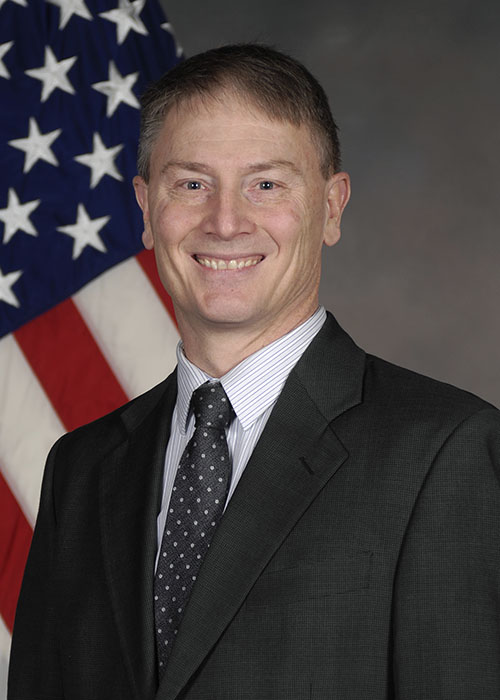 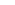 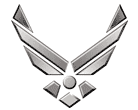 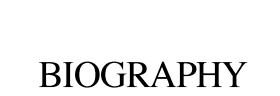 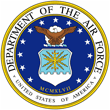 